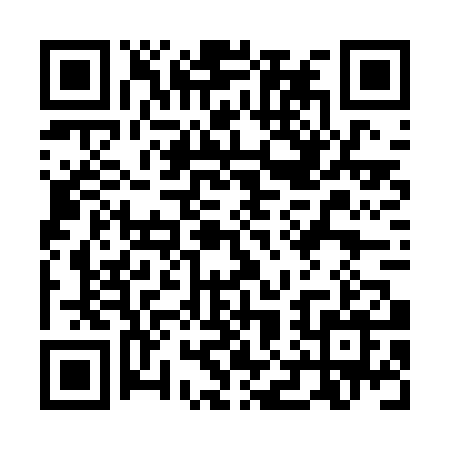 Prayer times for Jaszarokszallas, HungaryWed 1 May 2024 - Fri 31 May 2024High Latitude Method: Midnight RulePrayer Calculation Method: Muslim World LeagueAsar Calculation Method: HanafiPrayer times provided by https://www.salahtimes.comDateDayFajrSunriseDhuhrAsrMaghribIsha1Wed3:155:2212:375:407:539:522Thu3:125:2112:375:417:549:543Fri3:095:1912:375:427:559:574Sat3:075:1812:375:437:579:595Sun3:045:1612:375:437:5810:016Mon3:025:1512:375:448:0010:037Tue2:595:1312:375:458:0110:068Wed2:565:1212:375:468:0210:089Thu2:545:1012:375:478:0410:1010Fri2:515:0912:365:478:0510:1311Sat2:495:0712:365:488:0610:1512Sun2:465:0612:365:498:0810:1713Mon2:435:0512:365:508:0910:2014Tue2:415:0312:365:518:1010:2215Wed2:385:0212:365:518:1110:2516Thu2:365:0112:365:528:1310:2717Fri2:335:0012:375:538:1410:2918Sat2:314:5912:375:548:1510:3219Sun2:284:5712:375:548:1610:3420Mon2:264:5612:375:558:1810:3621Tue2:234:5512:375:568:1910:3922Wed2:214:5412:375:568:2010:4123Thu2:184:5312:375:578:2110:4324Fri2:164:5212:375:588:2210:4625Sat2:134:5112:375:588:2310:4826Sun2:114:5112:375:598:2410:5027Mon2:094:5012:376:008:2510:5328Tue2:064:4912:376:008:2610:5529Wed2:044:4812:386:018:2710:5730Thu2:024:4712:386:028:2810:5931Fri2:004:4712:386:028:2911:01